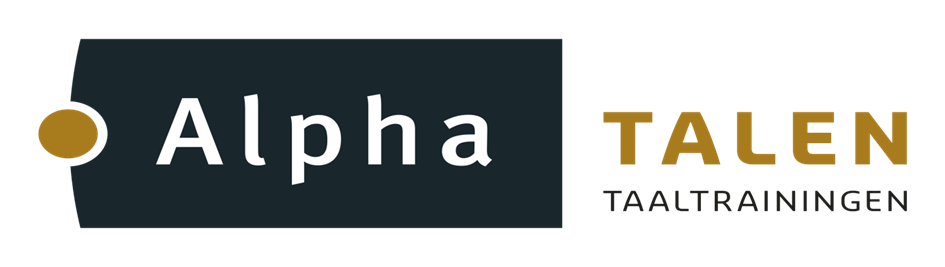 			Registration form				Dutch beginners						   15 lessons of 2 hours                            Starting date: 	Monday 9 September 2019           			Time:	    	7.30-9.30pm Date:					________________________________________Name:				________________________________________Address:				________________________________________Postal code + city		________________________________________Phone number:			________________________________________E-mail address:			________________________________________Date of birth:			________________________________________Nationality:				________________________________________Profession:				________________________________________Dates: 				9, 16, 23, 30 September, 7, 14, 21, 28* October 					4, 11, 18, 25 November, 2, 9, 16 December 2019					*may be postponed until JanuaryLocation:				De Framboos, Frambozenweg 61, 2321 KA LeidenPrice:					€ 500,00 incl. course materials                                                                               Please e-mail this form to post@alphatalen.nl									 